Prairie South School Division No. 210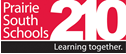 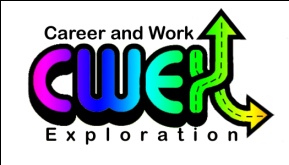 Career and Work Exploration ProgramINTERVIEW CHECKLIST – EMPLOYER ASSESSMENTPlease circle the appropriate number in the following categories(1 representing low achievement, 10 representing outstanding achievement)Students are responsible to submit this form to their supervising teacher.Date StudentEmployerFirst ImpressionsFirst ImpressionsFirst ImpressionsFirst ImpressionsFirst ImpressionsFirst ImpressionsFirst ImpressionsFirst ImpressionsFirst ImpressionsFirst ImpressionsFirst ImpressionsFirst ImpressionsFirst Impressions   Was punctual for the interview                                            Was punctual for the interview                                            Was punctual for the interview                                         Yes            No  Yes            No  Yes            No  Yes            No  Yes            No  Yes            No  Yes            No  Yes            No  Yes            No  Yes            No     Introduced self and greeted with handshake                                         Introduced self and greeted with handshake                                         Introduced self and greeted with handshake                                      Yes            No  Yes            No  Yes            No  Yes            No  Yes            No  Yes            No  Yes            No  Yes            No  Yes            No  Yes            No     Prepared: brought resume and cover letter                         Prepared: brought resume and cover letter                         Prepared: brought resume and cover letter                      Yes            No  Yes            No  Yes            No  Yes            No  Yes            No  Yes            No  Yes            No  Yes            No  Yes            No  Yes            No  Attire and grooming appropriate for situation112345678910General Attitude and DemeanourGeneral Attitude and DemeanourGeneral Attitude and DemeanourGeneral Attitude and DemeanourGeneral Attitude and DemeanourGeneral Attitude and DemeanourGeneral Attitude and DemeanourGeneral Attitude and DemeanourGeneral Attitude and DemeanourGeneral Attitude and DemeanourGeneral Attitude and DemeanourGeneral Attitude and DemeanourGeneral Attitude and DemeanourShowed self-confidence and made eye contact112345678910Showed interest and enthusiasm 112345678910Displayed active listening112345678910Demonstrated courtesy112345678910Verbal CommunicationVerbal CommunicationVerbal CommunicationVerbal CommunicationVerbal CommunicationVerbal CommunicationVerbal CommunicationVerbal CommunicationVerbal CommunicationVerbal CommunicationVerbal CommunicationVerbal CommunicationVerbal CommunicationEasy to hear and understand112345678910Answered questions completely 112345678910Asked appropriate questions112345678910Conclusion Conclusion Conclusion Conclusion Conclusion Conclusion Conclusion Conclusion Conclusion Conclusion Conclusion Conclusion Conclusion Overall Impression112345678910Thanked employer for the opportunity to interview112345678910  Has this evaluation been discussed with the student?         Has this evaluation been discussed with the student?       Yes            No  Yes            No  Yes            No  Yes            No  Yes            No  Yes            No  Yes            No  Yes            No  Yes            No  Yes            No  Yes            No  Evaluating Employer’s Signature